                                                                 проектУКРАЇНАПОЧАЇВСЬКА  МІСЬКА  РАДАВИКОНАВЧИЙ КОМІТЕТР І Ш Е Н Н Явід        березня   2017 року                                                            №  Про виділення одноразовоїгрошової   допомоги гр. Черемискіній З.О.                Розглянувши заяву жительки м. Почаїв вул.                           гр. Черемискіної Зінаїди Омелянівної , пенсіонерки,  яка  просить виділити одноразову грошову допомогу на лікування , взявши до уваги виписку із медичної карти стаціонарного хворого № 3763 ,  акт депутатського обстеження від 06 березня 2017 року та керуючись Положенням про надання одноразової адресної матеріальної допомоги малозабезпеченим верствам населення Почаївської міської об’єднаної територіальної громади, які опинилися в складних життєвих обставинах, затвердженого рішенням виконавчого комітету № 163 від 19 жовтня 2016 року    ,  виконавчий комітет міської ради                                                     В и р і ш и в:Виділити одноразову грошову допомогу гр. Черемискіній Зінаїді Омелянівні  в   розмірі 500 (п’ятсот)  гривень.Фінансовому відділу міської ради перерахувати гр. Черемискіній Зінаїді Омелянівні одноразову грошову  допомогу .Лівар Н.М.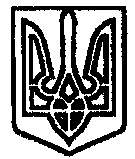 